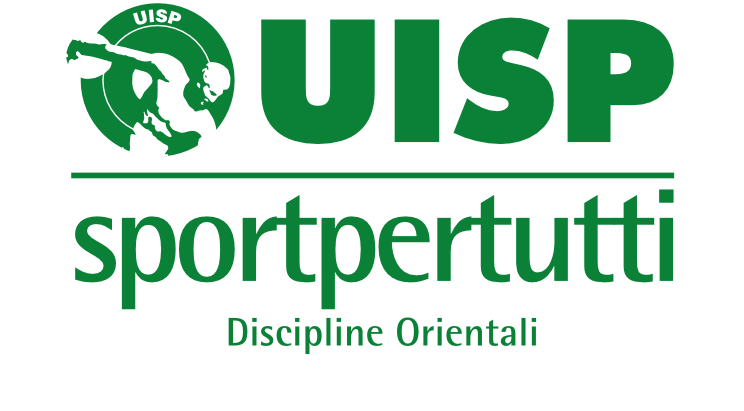 REGIONE:   _____________________________________________________SOCIETA’:   _____________________________________________________CODICE FISCALE SOCIETA’:_________________________________________ISCRIZIONE AL CAMPIONATO NAZIONALE DI JUDO DEL 25 e 26 MAGGIO 2019 A JESI (Si dichiara che  tutti i dati riportati nel presente modulo di iscrizione sono veritieri e che tutti gli atleti iscritti alla competizione di cui sopra sono in regola con tesseramento e assicurazione.)N.COGNOMENOMEANNO NASC.SESSOKGCODICE FISCALEResponsabile Tecnico                     Cell.